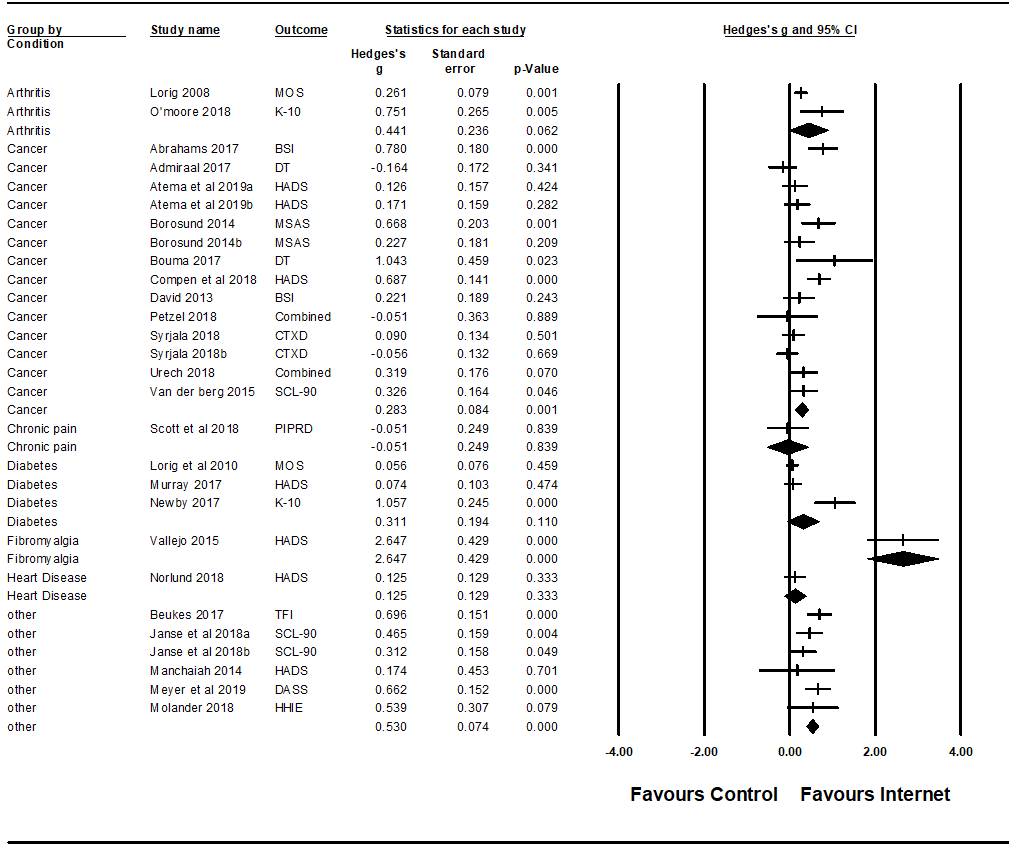 Supp Figure 2  Forest plot demonstrating effect size for intervention relative to control on Distress symptoms overall and by health conditionSupplementary Table 1: Mean scores on depression and anxiety at baseline for intervention and control groups by measure used, health condition and author ^ participants screened in based on depression or distress scores.  ^^Smith PHQ-8; Standard errorIBS irritable/inflammatory bowel diseaseSupplementary Table 2: For studies using Cognitive Behaviour Therapy (CBT) as basis of intervention, the CBT elements reported to be used in the intervention.Supplementary Table 3: Participation and completion rates for interventions in each study.IBS irritable/inflammatory bowel diseaseInterventionInterventionInterventionInterventionInterventionInterventionControlControlControlControlFirst Author  Year (intervention conditionξ)Health ConditionMeanDepressionMeanDepressionSD (range)Mean AnxietyMean AnxietySD (range)MeanDepressionSD (range)Mean AnxietySD (range)HADS-D and HADS-A (elevated scored 8+ for each scale)HADS-D and HADS-A (elevated scored 8+ for each scale)HADS-D and HADS-A (elevated scored 8+ for each scale)HADS-D and HADS-A (elevated scored 8+ for each scale)HADS-D and HADS-A (elevated scored 8+ for each scale)HADS-D and HADS-A (elevated scored 8+ for each scale)HADS-D and HADS-A (elevated scored 8+ for each scale)HADS-D and HADS-A (elevated scored 8+ for each scale)HADS-D and HADS-A (elevated scored 8+ for each scale)HADS-D and HADS-A (elevated scored 8+ for each scale)Atema et al., 2019 (guided)Cancer4.79 4.79 3.543.547.064.014.503.546.854.01Atema et al., 2019 (self managed)Cancer4.404.403.543.546.364.01----Børøsund et al., 2014,(webchoice)Cancer1.51.50-110-114.0(0-16)20-1440-15Børøsund et al., 2014(iPatient provider communication)Cancer2.02.00-100-105.0(0-17)----Petzel et al., 2018Cancer3.93.92.52.57.93.33.72.87.43.1Ritterband et al., 2012Cancer5.25.23.63.69.44.35.42.78.63.3Willems et al., 2017Cancer3.53.53.03.04.83.73.43.414.53.7Zhu et al., 2018Cancer12.612.62210.32.412.62.49.52.3Buhrman et al., 2004Chronic Pain6.96.94.84.87.44.56.64.173.3Buhrman et al., 2011Chronic Pain6.36.34.24.27.63.76.34.27.65.1Trompetter et al., 2015(online ACT intervention)Chronic Pain6.16.13.43.47.23.36.13.46.93.3Trompetter et al., 2015(online expressive writing)Chronic Pain6.56.53.43.47.53.3----Peters et al., 2017 (Web (iCBT))Mixed Pain7.37.33.43.49.14.17.23.37.313.8Peters et al., 2017, (positive psychology)Mixed Pain7.87.84.24.28.04.7----Murray et al., 2017Diabetes4.44.43.53.54.93.73.913.734.493.7Friesen^ et al., 2017Fibromyalgia9.99.93.3.11.64.010.03.810.24.0Habibović et al., 2014Heart Disease3.63.63.03.04.64.93.53.04.04.0Norlund^ et al., 2018Heart Disease9.99.92.22.210.92.410.32.510.82.5Younge et al., 2015Heart Disease3.83.82.92.98.23.63.82.993.4Everitt et al., 2013 (website and support)IBS5.35.33.73.79.53.95.33.6104.1Everitt et al., 2013, (website Only)IBS4.24.22.92.98.73.4----McCombie et al., 2016IBS4.64.63.53.57.04.14.94.46.94.1Boeschoten^ et al., 2017Multiple Sclerosis----10.43.2--10.53.2Moss-Morris et al., 2012Multiple Sclerosis8.08.03.63.68.34.36.82.729.64.5Bundy et al., 2013Psoriasis5.15.13.73.78.14.25.23.58.63.9PHQ (10+ for elevated) and GAD (10+ elevated) scalesPHQ (10+ for elevated) and GAD (10+ elevated) scalesPHQ (10+ for elevated) and GAD (10+ elevated) scalesPHQ (10+ for elevated) and GAD (10+ elevated) scalesPHQ (10+ for elevated) and GAD (10+ elevated) scalesPHQ (10+ for elevated) and GAD (10+ elevated) scalesPHQ (10+ for elevated) and GAD (10+ elevated) scalesPHQ (10+ for elevated) and GAD (10+ elevated) scalesPHQ (10+ for elevated) and GAD (10+ elevated) scalesPHQ (10+ for elevated) and GAD (10+ elevated) scalesPHQ (10+ for elevated) and GAD (10+ elevated) scalesPHQPHQPHQGADGADPHQPHQGADGADO'Moore^ et al., 2018ArthritisArthritis14.04.84.8--12.84.8--Bantum et al., 2014Cancer Cancer 6.595% CI: 5.9-7.195% CI: 5.9-7.1--7.795% CI: 7.0-8.3--Smith^^ et al., 2019CancerCancer10.35.65.6--10.36.1--Dear et al., 2013 Chronic PainChronic Pain11.64.74.710.15.212.15.88.74.6Dear et al., 2015 (website+ regular contact)Chronic PainChronic Pain11.65.95.98.45.510.45.58.25.9Dear et al., 2015 (website+ optional contact)Chronic PainChronic Pain10.65.35.38.04.7----Dear et al., 2015 (website, no contact)Chronic PainChronic Pain10.94.84.88.34.6----Scott^ et al., 2018Chronic PainChronic Pain14.196.166.16--13.195.31--Wilson et al., 2015Chronic PainChronic Pain13.06.26.2--12.15.6--Lorig et al., 2010Diabetes Diabetes 7.35.65.6--8.06.5--Newby^ et al., 2017Diabetes Diabetes 15.95.15.1--14.35.5--Meyer^ et al., 2019EpilepsyEpilepsy14.74 3.003.0010.334.3915.273.3511.624.19Friesen^ et al., 2017FibromyalgiaFibromyalgia14.14.74.710.94.714.14.99.94.9Molander^ et al., 2018Hearing problemsHearing problems9.35.25.26.44.87.44.35.64.4Habibović et al., 2014Heart Disease Heart Disease 5.95.15.14.65.05.44.54.04.0DASS (normal D 0-9; A 0-7)DASS (normal D 0-9; A 0-7)DASS (normal D 0-9; A 0-7)DASS (normal D 0-9; A 0-7)DASS (normal D 0-9; A 0-7)DASS (normal D 0-9; A 0-7)DASS (normal D 0-9; A 0-7)DASS (normal D 0-9; A 0-7)DASS (normal D 0-9; A 0-7)DASS-DDASS-DDASS-ADASS-ADASS-ADASS-DDASS-DDASS-ADASS-ATrudeau et al., 2015ArthritisArthritis9.260.86Ŧ7.867.860.79 Ŧ10.000.83 Ŧ8.420.75 ŦChiauzzi et al., 2010Chronic PainChronic Pain13.21.19.79.70.912.61.18.60.8Ruehlman et al., 2012Chronic PainChronic Pain8.36.35.15.14.87.35.94.74.5Bromberg et al., 2012MigraineMigraine22.81.020.420.40.821.41.019.50.8Ghahari et al., 2010Multiple SclerosisMultiple Sclerosis33.04.825.525.53.935.05.826.04.6Migliorini et al., 2016Spinal cord injurySpinal cord injury19.710.712.712.78.719.110.898.4CES-D (cut off 16 or 22?)CES-D (cut off 16 or 22?)CES-D (cut off 16 or 22?)CES-D (cut off 16 or 22?)CES-D (cut off 16 or 22?)CES-D (cut off 16 or 22?)CES-D (cut off 16 or 22?)CES-D (cut off 16 or 22?)CES-D (cut off 16 or 22?)Boele^ et al., 2018Cancer Cancer 22.05.9---25.06.9--Owen^ et al., 2017CancerCancer22.3(0.9)---21.5(0.92)--Ruland et al., 2013Cancer Cancer 15.65.8---15.54.8--Ruehlman et al., 2012Chronic PainChronic Pain25.613.3---21.813.1--van Bastelaar^ et al., 2011DiabetesDiabetes29.07.0---287.0--Simister et al., 2018FibromyalgiaFibromyalgia26.612.4---27.812.4--Williams et al., 2010FibromyalgiaFibromyalgia15.110.1---17.111.5--Devineni & Blanchard, 2005Headache, MigraineHeadache, Migraine15.811.2---13.99.5--Lee et al., 2019IBSIBS22.4210.67---20.3710.99--First Author, yearPatient groupCBTCBT elements/techniquesAbrahams et al., 2017Cancer BreastYesAddressed dysfunctional cognitions regarding fatigue.Fatigue perpetuating factors: poor coping with breast cancer; high fear of cancer recurrence; dysfunctional fatigue related cognitions deregulated sleep wake rhythm deregulated activity patterns negative social interactions and low social supportAndersson et al., 2002TinnitusYesApplied relaxation (tense-relax), positive imagery, controlled breathing (as part of applied relaxation) and cognitive therapy, which was adjusted to deal with negative thoughts and beliefs relating to tinnitus. Differential relaxation and behavioral sleep management skills, rapid relaxation, exercises of concentration (mindfulness), and advice on physical activity and relapse prevention.All modules involved homework assignments and weekly reports on a report Web page to be submitted weeklyAtema et al., 2019Cancer BreastYesGoal setting; psycho-education relaxation techniques, interplay of thoughts, feelings and psychical symptoms, cognitive restructuring of unhelpful thoughts, identification of stressors and goal setting to reduce stressors; cognitive and behavioural precipitantsHomework: diarising, practice relaxation techniques, monitoring triggers and apply helpful thoughts, pursuing goals,Beukes et al., 2017TinnitusYesGoal setting, a clear structure, active participation, relapse prevention and setting a time frame for completing course.  CBT content included: Applied relaxation, thought analysis, cognitive restructuring imagery, exposure techniquesNo specific mentioned of homework activities.Boeschoten et al., 2017MSYesNot specifiedBromberg et al., 2012MigraineYesPsycho-education, headache diary, recognizing and managing headache triggers, relaxation and biofeedback, and managing migraine-related nausea; reducing migraine-related anxiety, managing negative thinking, increasing social support, and controlling catastrophizing; communication skills; and medication safety.Buhrman et al., 2004Chronic PainYesPain diary; information about: pain; physical exercise, stretching activity pacing, ergonomics; external focusing and cognitive restructuring, stress management, problem solving and maintaining coping strategiesBuhrman et al., 2011Chronic PainYesPain diary; information about: pain; physical exercise, stretching activity pacing, ergonomics; activity planning, cognitive restructuring, stress management, problem solving, sleep disorders, communication skills and conflict resolution, and maintaining coping strategiesBundy et al., 2013PsoriasisYesSelf-esteem management; thinking styles, low mood and depression, stress and tension, enhancing coping, information and general management of psoriasis.Techniques not provided.Chiauzzi et al., 2010Chronic PainYesSelf-efficacy, manage thoughts and mood, set goals, work on problem solving life situations and prevent pain relapsesTechniques not specified.Cooper et al., 2011Multiple SclerosisYesNot specifiedDavid et al., 2013 Cancer HaematologicalYesPsycho-education;Truncate stress and avoid escalation through: distraction techniques, physical outlets, positive self-verbalisation and positive self-instruction; Scheduled worry time, guided imagery, relaxation techniques, progressive muscle relaxation,Dear et al., 2013Chronic PainYesSymptom identification, symptom formulation, thought monitoring, thought challenging structured problem solving, challenging beliefs; controlled breathing, pleasant activity scheduling, attention management, assertive communication, pacing, graded exposure relapse prevention, goal setting.Dear et al., 2015Chronic PainYesSymptom identification, symptom formulation, thought monitoring, thought challenging structured problem solving, challenging beliefs; controlled breathing, pleasant activity scheduling, attention management, assertive communication, pacing, graded exposure relapse prevention, goal setting.Everitt et al., 2013IBSYesSelf-assessment: thoughts feelings and behaviours, behavioural management of symptoms, goal setting, identifying activity patterns; identifying thought patterns; alternatives to unhelpful thoughts, stress management breathing techniques, relaxation techniques, guided imagery managing flare-upsHomework tasks: diarising symptoms, stress levels, eating routines, goal setting, recording unhelpful thoughts, developing realistic alternative thoughts, practice relaxation techniques, good sleep habits, Ferwerda et al., 2017ArthritisYesCognitive restructuring of dysfunctional thoughts, problem solving goal setting identification of pain provoking cues attention diversion, behaviourally oriented strategies such as activity pacing, stimulation of physical exercises, progressive relaxation techniques.Fischer et al., 2015MSYesPsychoeducation, behavioural activation, cognitive modification, mindfulness and acceptance, interpersonal skills, relaxation, physical exercise and lifestyle modification, problem solving, expressive writing and forgiveness, positive psychology, and emotion-focus interventions—plus an introduction and a summary moduleno specific details providedJanse et al., 2018Chronic fatigueYesGoal setting, regulate sleep/wake patterns, cognitive restructuring, formulation of helpful beliefs, attention shifting, social support, communication techniques, activity pacing.Homework: not specified.Lee et al., 2019IBSYesSessions 1–4: behavioral strategies, abdominal breathing, and progressive muscle relaxation training. Sessions 5–7: emotional strategies, performing, and recording pleasant activities. Sessions 8–13 cognitive strategies that teach participants how to recognize negative thoughts and record the recognition process. McCombie et al., 2016IBDYesGoal setting, recognising symptoms, recognising stress, relaxation techniques, stress management; stress awareness diary, progressive muscle relaxation, breathing techniques, thoughts, feeling and cognitive distortion awareness; Downward arrow technique, challenging negative thoughts using the ABCDE approach, replace cognitive distortions with more helpful ways of thinking, systematic desensitisation, imagery desensitisations; coping strategies; social support; effective communication strategies; attention and distraction techniques; Meyer et al., 2019EpilepsyYesIdentifying negative automatic thoughts and cognitive distortions, challenging or refuting unhelpful thoughts, activity scheduling, behavioural activations, and cognitive bias modification for interpretation techniques. Exposure, avoidance behaviour, cognitive restructuring, acceptance of aversive emotions, mindfulness and relaxation exercises, value of pursuing goals in face of anxiety, symptom tracking, coping techniques.Migliorini et al., 2016Spinal cord injuryYesAltered thinking; challenging unhelpful behaviour; problem solving building resiliency, scheduling pleasant events, setting goals, relaxation,Specific techniques not specified.Moss-Morris et al., 2012Multiple SclerosisYesDiarising, goal setting, sleep hygiene, setting aside worry time recording thoughts, identifying cognitive errors, generating possible alternative thoughts, stress management, social support, managing difficult emotions, working to prevent relapse.Homework tasks: diarising, developing and monitoring goals, recording somatic symptoms generate alternative attributions, recording unhelpful thoughts and possible alternatives, building tool set for long term management.Newby et al., 2017DiabetesYesPsychoeducation, activity monitoring; thought monitoring, cognitive distorting education, shifting attending, sleep; activity planning, thought challenging/cognitive restructuring hallenging positive and negative metacognitions about negative thinking, hunt for positives, problem solving, assertive communications, relapse prevention.Homework:  Identifying symptoms; activity monitoring, thought monitoring activity planning, thought challenging, hunt for positives. Facing fears to overcome avoidance, relapse prevention plan.Norlund et al., 2018Heart DiseaseYesWorry awareness; worry exposure; desensitisation, behavioural activation, problem solving skills communication skills, relaxation training cognitive restructuring sleep hygiene, personal values, relapse preventionHomework:  define problem and goals; exposure for worry with response prevention, graded exposure in situations related to cardiac or other fears, self-monitoring mood/activities.  Practice relaxation, plan daily activities, apply problem solving skills /communication and relationship strengthening skills, practice relaxation skills, self-monitor thoughts and apply cognitive restructuring skills.  Monitor sleep and apply sleep hygiene formulate personal values and create action plan, identify preventive strategies.O'Moore et al., 2018ArthritisYesBehavioural activation, cognitive restructuring, problem solving assertiveness skillsHomework tasks not detailedPetzel et al., 2018Cancer ovarianYesProblem solving, goal setting self-reward tools, reframing negative attitudes, positive actions positive reinforcementRitterband et al., 2012Cancer mixedYesIdentification and restructuring of unhelpful beliefs about sleepsSchröder et al., 2014EpilepsyYesAs per Meyer et alShigaki et al., 2013ArthritisYesTopics covered included: Overview and Rationale, RA Stressors, Effective Coping, Life Goals, Pain Management, Emotional Responses, Managing Change, Self-Esteem, Relationships, and Community Participation.CBT techniques not detailedHomework: Self-monitoring tool to track pain and stressSmith et al., 2019Cancer breastYesSolution focused thinking about stressors; cognitive reframing, guided imagery, meditation. n/aTrudeau et al., 2015ArthritisYesLimited details:Increase positive cognitions, reduce catastophising, restructure thoughts, goal settingUrech et al., 2018CancerYesPsychoeducation; thought awareness, identifying negative thought patterns, progressive muscle relaxation, positive activities, thinking styles and reflections, social supportVallejo et al., 2015Fibro-myalgiaYesProgressive relaxation training; emotional training, including breathing techniques; increasing and adjusting daily activities to improve pain and symptomatology; techniques for insomnia and sexual dysfunctions; problem solving; cognitive restructuring and managing of negative thoughts, attentional control and illness behaviors; intellectual problems and difficulties related to cognitive processing and memory; relapse prevention.Homework related to content of sessionvan Bastelaar et al., 2011DiabetesYesCognitions, behaviours, emotions associations, pleasant activities, recognising automatic thoughts, stress and relaxation, physical activity, thinking mistakes, identifying non-helpful cognitions, anti-ruminating techniques, assertiveness skills communication skills relapse prevention.Van Den Berg et al., 2015Cancer breastYesPsycho-education, cognitive reframing, goal planning/setting process evaluationWillems et al., 2017Cancer mixYesCBT principles: psycho-education, monitoring thoughts and behaviours, challenging dysfunctional cognitions, encouraging new goals. Homework: activities based on session learningsWilliams et al., 2010Fibro-myalgiaYesPsycho-education, exercise, sleep hygiene, relaxation techniques, pleasant activities, goal setting problem solving, graded activities reframing communication skillsYun et al., 2012Cancer mixYesEducation sessions based on CBT model (general introduction, energy conservation nutrition, distress management)Details not provided.First AuthorYearHealthconditionReported adherence rates for intervention?N for interventionAbrahams2017Cancer8% did not complete intervention. The mean duration of iCBT was 25 weeks (SD, 4 weeks). The mean number of electronic consultations was 11, with an average of 10 E-mail and 1 telephone/video consultation. Of the three modules all participants were indicated to complete 93-98% of participants opened the module66Admiraal2017Cancer2 participants never visited the program. 61% logged in more than once. Three patients contacted the research psychologist to discuss problems and/or health care needs.70Alleva2018Arthritis17% didn't complete the entire course54Andersson2002TinnitusCompleted treatment and questions n=23
failed to respond after module 1 n=10
after module 2 n=8
after module 3 n=2
after module 4 n=5
after module 5 n=153Atema2019Cancer BreastAll six modules of the iCBT program were completed by 85.9% and 62.4% of participants in the guided and the self-managed intervention groups, respectively.

Completing at least 3 modules:  90.6% for the guided and 78.8% for the self-managed intervention groups.8585Bantum2014CancerNot reported352Beukes2017TinnitusNot reported73Boele2018CancerIn glioma patients, intervention adherence was 85% for the introduction and 77%, 52%, 40%, 37% and 35% for modules 1 through 5, respectively.45Boeschoten2017Multiple Sclerosis67% completed at least three modules and were considered treatment completers (mean number of modules for treatment completers was 4.58 ± 0.78 versus 1.07 ± 0.77 for non-completers).85Borosund2014CancerIn WebChoice group, 77% logged on at least once during the 6 months, and 39% sent messages. Reading blogs component most highly accessed( total684; range 0-58, median14).The advice components were accessed (total317; range 0-62;median5) Median login was 7 for IPPC, median email sent was 3.564Bouma2017Cancer4 patients visited the website 2-5 times, 2 visited 6-10 times; 3 visited 11-15 times and 1 visited 16-20 times10Bromberg2012Migraine50% spent less than 153 minutes on the intervention during study period95Buhrman2004Chronic Painnot reported22Buhrman2011Chronic Pain31% failed to complete all modules26Bundy2013PsoriasisAll patients completed at least one of the six course modules61Chiauzzi2010Chronic Painnot reported95Compen2018Cancer mixed8 didn't start intervention, 19 less than 4 sessions; 71 completed 4+ sessions with average of 8.6 sessions.  17% did not complete post intervention survey90Cooper2011Multiple Sclerosis75% (n=9) completed at least 4 sessions
50% (n=6) completed all 8 sessions: took mean 15 weeks (IQR 13-20 weeks)12David2013Cancer86% completed at least the first program module (i.e., working through all pages of the module, assessed via log analysis). Module 2 was completed by 62%, while 50% completing Module 3, and 21 (20%) completing all four modules.
Average was 2.20 completed modules (SD = 1.38).105Dear2013Chronic Pain93% completed all 5 lessons.31Dear2015Chronic PainCompleted 5 lessons: 78% in main group, 74% and 68% in two remaining experimental conditions.139, 135, 123 for experimental groupsDevineni2005Headache Migraine61% completed treatment across intervention and waitlist control group139Drozd2014HIV25% did not engage with intervention36Everitt2013IBSCompliance was defined as completing 4 or more sessions. Overall, 56% completed 4+ sessions (51% participants randomised to website only and 61% randomised to the website plus telephone support).
The number of sessions undertaken by participants ranged from 0 to 8 (all sessions), with 7 participants completing no sessions and 21 completing 8 sessions, the median was 4 sessions completed.91 (45 website only; 46 website plus telephone support)Ferwerda2017Arthritis62% completed the intervention. The duration of the intervention varied between 9 and 65 weeks (M 5 26.07, SD 5 12.22). Twenty-five percent of patients completed the treatment within 17 weeks and 75 percent of patients completed the intervention in 32 weeks.61Fischer2015Multiple SclerosisAll received allocated intervention. Median time spent was 310 minutes45Friesen2017Fibro-myalgia97% complete lesson 1; 87% completed lesson 5, 100% started intervention30Ghahari2010Multiple Sclerosis74% completed the intervention34Habibovic2014Heart Disease23% completed the full six lessons of the intervention.146Janse2018Chronic fatigue39 (49%) patients in the protocol-driven condition emailed fortnightly and opened all modules. Those in the on-demand condition, 74 (93%) opened all modules. Only 16 and 19%, respectively opened all modules in relapse condition8080Kraaij2010HIVnot reported16Lee2019IBSnot reported48Lorig2008Arthritis13 never logged in to their assigned class.433Lorig2010Diabetesnot reported396Manchaiah2014Hearing problemsNot clear. Treatment participation reported as a problem for the study40McCombie2016IBS88.5% downloaded at least 1 of 62 resources. 25.7% completed the intervention.113Meyer2019Other Epilepsy18 did not register to use the intervention. 
Of 82 participants registering, average use over the first 3 months was 355.06 minutes (SD = 357.59). Average session duration was 25.84 minutes (SD = 13.91). Attrition: 3 month 27%; 6 month 40%100Migliorini2016Spinal cord injuryMost completed half the ePACT modules, only a few completed all. 19% dropped out on intervention34Molander2018Hearing problems97% completed intervention31Moss-Morris2012Multiple SclerosisAverage number of sessions completed (mean=4.91). Only 1 person finished the 8 sessions and 3 finished 7 sessions. 15 finished 5+ sessions. 1 person didn't do any sessions
21 people completed initial support call (lasting 52 minutes on average)
19 completed the second support call (30 minutes) 
15 competed final support call (46 minutes)23Murray2017Diabetes18.7 logins per participant, 10.5 pages viewed each login and website access on an average of 10 days185Newby2017Diabetes66% completed all 6 lessons of the program. Of the non-completers, 4 participants completed 1 lesson only, 3 completed 2 lessons, 2 completed 4 lessons, and 3 completed 5 lessons.41Norlund2018Heart Disease46.2% of iCBT group did not complete first module; 38.4% only completed intro module; 15.4% completed additional modules. Only 1 participant completed the recommended 14 steps within the 14 week treatment period.117O'Moore2018Arthritis84% completed all 6 modules44Owen2017CancerEncouraged to spend 12-24 hours:  total average engagement across the 12 weeks of intervention was 7.3 hours176Peters2017Mixed pain29% didn't complete intervention112Petzel2018Cancernot reported20Rini2015Mixed pain91% participants completed all 8 training modules.58Ritterband2012Cancer100% of intervention participants logged in once, ranging from 15 to 61 times (mean=36, SD-16)
module completion: 86% completed all modules.14Ruehlman2012Chronic Pain81% received allocated intervention165Ruland2013Cancer77% logged onto WebChoice at least once.
64% used WebChoice more than once, with an average use of 60 times over the 1-year study period(range, 2-892)
e-forum and e-communication with expert nurses were most frequently used elements
62 patients wrote personal messages to the nurse (total=385; range, 1-49; average, 6.2), and 50 patients posted messages to forum (total, 506; per person range, 1-58; average, 10.15)125Schroder2014Epilepsy55% defined as completers (finished 9 week program)38Scott2018ChronicPain1 did not do any sessions; 19 (61.3%) completed at least 7 of 10 treatment sessions (considered completers); 13 completed all 10 sessions. On average, participants completed 6.90 (SD = 3.49) sessions.31Shigaki2013Arthritis9 dropped out during intervention phase;55Simister2018Fibro-myalgia100% participants accessed the treatment program during the treatment period. In terms of homework submission: unit 1 (31.3%), unit 2 (26.5%), unit 3 (20.5%), unit 4 (18.1%), unit 5 (15.7%), and unit 6 (14.6%)33Smith2019CancerAttrition over the 18-week intervention period was 27%. More withdrawals in intervention: 10 lost to follow-up; 14 withdrew61Strom2000Headache56% dropped out of study, with 20% dropouts in intervention arm leaving before seeing the training program.20Syrjala2018CancerMedian number of page views was 9 [IQR: 0-23] . A third (32%) didn't view any pages or only visited the home page of the site.108, 114Trompetter2015Chronic Pain72% completed 6-9 modules.82Trudeau2015ArthritisOnly three participants did not use the website.
Page views: of a total of 44682 pages viewed:  8.6% were completing assessments (e.g. pain tracker), 28% looking at content 59% reviewing program content.57.5% used the site for at least 160 minutes113Urech2018Cancer80% of the intervention group used at least 6 of the 8 modules, 75.4% used all 8 modules. Psychologists spent a median time of 165 minutes (IQR 127-210 mins) administering the intervention (13.3 mins IQR 9.5-17.9 mins) per patient each week.65Vallejo2015Fibro-myalgianot reported20van Bastelaar2011Diabetes53 (42%) completed the entire eight-lesson course, 30 (24%) completed no lesson at all, and 7 (6%) never logged into the course.126Van Den Berg2015CancerFrequency of logins ranged from 0 to 45, total duration ranged from 0 to 2,324 minutes, and activity ranged from 0 to 104 intervention components opened.70Willems2017CancerParticipants completing the 6-month assessment used 2.2 (SD =1.6) modules on average. 89% used at least one module, average time between first login and last module use was 10.7 weeks (SD =6.8).188Williams2010Fibromyalgia59Wilson2015Chronic Pain38% engaged in at least half the modules. 27% (n=12) showed engagement in all 4 modules, and 29% (n=13) did not use beyond the PCP report.44Younge2015Heart Disease5 patients did not complete any assignment, with 53% completing at least 50% of the assignments.215Yun2012CancerCourse completed by 83% of intervention participants136Zhu2018CancerLogin frequency ranged from 0 to 774 times (mean 54.7; SD 131.4; median 11; IQR 5-27), and the total usage duration ranged from 0 to 9371 min (mean 1072.3; SD 2359.5; median 100; IQR 27-279).57